Сумська міська радаVІІІ СКЛИКАННЯ XI СЕСІЯРІШЕННЯвід 29 вересня 2021 року № 1763-МРм. СумиРозглянувши звернення громадянина, надані документи, відповідно до статей 12, 35, 61, 118, 121, 122 Земельного кодексу України, статей 88 та 89 Водного кодексу України, статті 50 Закону України «Про землеустрій», частини третьої статті 15 Закону України «Про доступ до публічної інформації», враховуючи протокол засідання постійної комісії з питань архітектури, містобудування, регулювання земельних відносин, природокористування та екології Сумської міської ради від 06.07.2021 № 25, керуючись пунктом 34 частини першої статті 26 Закону України «Про місцеве самоврядування в Україні», Сумська міська рада ВИРІШИЛА:Відмовити Стеценку Владиславу Анатолійовичу  у наданні дозволу на розроблення проекту землеустрою щодо відведення земельної ділянки у власність за адресою: м. Суми, між будинками № 19 по вул. Ганнівська та № 32 по вул. Михайлівська, орієнтовною площею 0,0900 га для ведення садівництва у зв’язку з невідповідністю місця розташування об’єкту вимогам нормативно-правових актів та містобудівній документації, а саме:потраплянням земельної ділянки в межі нормативної прибережної захисної смуги  водного об’єкта, визначеної  згідно зі ст. 88  Водного кодексу України, в межах якої розміщення садівництва заборонено;потраплянням  земельної ділянки в межі сформованого домоволодіння та в межі проектних червоних ліній  магістральної районного значення вул. Михайлівська, де розміщення ділянок для садівництва не передбачено; невідповідністю пункту 6.1.44 Б.2.2-12:2019 ДБН «Планування і забудова територій», згідно з яким розміщення нової дачної та садової забудови в межах населених пунктів не допускається.Секретар Сумської міської ради                                                         Олег РЄЗНІКВиконавець: Клименко Юрій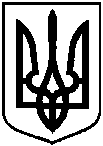 Про відмову Стеценку Владиславу Анатолійовичу у наданні дозволу на розроблення проекту землеустрою щодо відведення земельної ділянки у власність за адресою: м. Суми, між будинками № 19 по вул. Ганнівська та № 32 по вул. Михайлівська, орієнтовною площею 0,0900 га